APost DetailsPost DetailsPost DetailsPost DetailsPost DetailsPost DetailsPost DetailsPost DetailsJob Title:Accounts Receivable/Payable ManagerFunction:Function:Finance & ContractsFinance & ContractsFinance & ContractsFinance & ContractsLocation:Four More LondonUnique Post Number:Unique Post Number:Reports To:Financial ControllerGrade:Grade:MG2MG2MG2MG2BPurpose of the JobPurpose of the JobPurpose of the JobPurpose of the JobPurpose of the JobPurpose of the JobPurpose of the JobPurpose of the JobTo ensure the efficient running of the Accounts Receivable/Payable section, including the timely payment of supplier invoices and receipt of cash from debtors.  Proactively manage the purchase and sales ledgers and lead the Accounts Receivable/Payable team to ensure tight control over the company’s payment and receipt processing activities. To ensure the efficient running of the Accounts Receivable/Payable section, including the timely payment of supplier invoices and receipt of cash from debtors.  Proactively manage the purchase and sales ledgers and lead the Accounts Receivable/Payable team to ensure tight control over the company’s payment and receipt processing activities. To ensure the efficient running of the Accounts Receivable/Payable section, including the timely payment of supplier invoices and receipt of cash from debtors.  Proactively manage the purchase and sales ledgers and lead the Accounts Receivable/Payable team to ensure tight control over the company’s payment and receipt processing activities. To ensure the efficient running of the Accounts Receivable/Payable section, including the timely payment of supplier invoices and receipt of cash from debtors.  Proactively manage the purchase and sales ledgers and lead the Accounts Receivable/Payable team to ensure tight control over the company’s payment and receipt processing activities. To ensure the efficient running of the Accounts Receivable/Payable section, including the timely payment of supplier invoices and receipt of cash from debtors.  Proactively manage the purchase and sales ledgers and lead the Accounts Receivable/Payable team to ensure tight control over the company’s payment and receipt processing activities. To ensure the efficient running of the Accounts Receivable/Payable section, including the timely payment of supplier invoices and receipt of cash from debtors.  Proactively manage the purchase and sales ledgers and lead the Accounts Receivable/Payable team to ensure tight control over the company’s payment and receipt processing activities. To ensure the efficient running of the Accounts Receivable/Payable section, including the timely payment of supplier invoices and receipt of cash from debtors.  Proactively manage the purchase and sales ledgers and lead the Accounts Receivable/Payable team to ensure tight control over the company’s payment and receipt processing activities. To ensure the efficient running of the Accounts Receivable/Payable section, including the timely payment of supplier invoices and receipt of cash from debtors.  Proactively manage the purchase and sales ledgers and lead the Accounts Receivable/Payable team to ensure tight control over the company’s payment and receipt processing activities. CPrincipal AccountabilitiesPrincipal AccountabilitiesPrincipal AccountabilitiesPrincipal AccountabilitiesPrincipal AccountabilitiesPrincipal AccountabilitiesPrincipal AccountabilitiesPrincipal AccountabilitiesC1C2C3C4C5C6C7C8C9C10C11C12Ensure that there is effective control over the purchase and sales ledgers, including the relevant balance sheet reconciliations and review of balances. Manage the day to day control of the accounting system with regard to suppliers and customers.  Support the Accounts Payable/Receivable staff on systems and accounting issues including VAT and P11D. Ensure the timely payment to suppliers and receipts from customers, taking into account contractual terms and optimisation of the Group’s cashflow. Ensure that the procedures for authorising purchase and sales invoices are properly carried out and updated as required. Provide a focus for the Group for all issues relating to purchasing and sales procedures and systems. Ensure compliance with all aspects of internal control and that the functional managers are advised of any issues. Supervise the Accounts Receivable Officer with implementing and maintaining proper credit control procedures.Direct credit control procedures on accounts rendered ensuring prompt payment is received within the contract timescales.  Produce a periodic analysis of debtors, including age analysis.  Provide risk assessment of disputed items, producing a commentary of significant items. Control and monitor the customer credit worthiness.Provide short-term cash forecasts for future receivable inflows to the Treasury Manager.Raise “Goods received not invoiced” accruals and Intray accruals each period, interim and year-end, where system solutions are not in place.Establish and monitor creditor and debtor KPI’s to assist in the review process.Ensure that VAT inputs and outputs are accurately identified.  In conjunction with the Financial Accounts Department ensure compliance with all VAT rules.Ensure the accurate identification of sub contractors.  Update the Oracle system with details issued by the Inland Revenue in order to monitor the payments and complete the relevant vouchers in compliance with Construction Industry Scheme regulation. Ensure that there is effective control over the purchase and sales ledgers, including the relevant balance sheet reconciliations and review of balances. Manage the day to day control of the accounting system with regard to suppliers and customers.  Support the Accounts Payable/Receivable staff on systems and accounting issues including VAT and P11D. Ensure the timely payment to suppliers and receipts from customers, taking into account contractual terms and optimisation of the Group’s cashflow. Ensure that the procedures for authorising purchase and sales invoices are properly carried out and updated as required. Provide a focus for the Group for all issues relating to purchasing and sales procedures and systems. Ensure compliance with all aspects of internal control and that the functional managers are advised of any issues. Supervise the Accounts Receivable Officer with implementing and maintaining proper credit control procedures.Direct credit control procedures on accounts rendered ensuring prompt payment is received within the contract timescales.  Produce a periodic analysis of debtors, including age analysis.  Provide risk assessment of disputed items, producing a commentary of significant items. Control and monitor the customer credit worthiness.Provide short-term cash forecasts for future receivable inflows to the Treasury Manager.Raise “Goods received not invoiced” accruals and Intray accruals each period, interim and year-end, where system solutions are not in place.Establish and monitor creditor and debtor KPI’s to assist in the review process.Ensure that VAT inputs and outputs are accurately identified.  In conjunction with the Financial Accounts Department ensure compliance with all VAT rules.Ensure the accurate identification of sub contractors.  Update the Oracle system with details issued by the Inland Revenue in order to monitor the payments and complete the relevant vouchers in compliance with Construction Industry Scheme regulation. Ensure that there is effective control over the purchase and sales ledgers, including the relevant balance sheet reconciliations and review of balances. Manage the day to day control of the accounting system with regard to suppliers and customers.  Support the Accounts Payable/Receivable staff on systems and accounting issues including VAT and P11D. Ensure the timely payment to suppliers and receipts from customers, taking into account contractual terms and optimisation of the Group’s cashflow. Ensure that the procedures for authorising purchase and sales invoices are properly carried out and updated as required. Provide a focus for the Group for all issues relating to purchasing and sales procedures and systems. Ensure compliance with all aspects of internal control and that the functional managers are advised of any issues. Supervise the Accounts Receivable Officer with implementing and maintaining proper credit control procedures.Direct credit control procedures on accounts rendered ensuring prompt payment is received within the contract timescales.  Produce a periodic analysis of debtors, including age analysis.  Provide risk assessment of disputed items, producing a commentary of significant items. Control and monitor the customer credit worthiness.Provide short-term cash forecasts for future receivable inflows to the Treasury Manager.Raise “Goods received not invoiced” accruals and Intray accruals each period, interim and year-end, where system solutions are not in place.Establish and monitor creditor and debtor KPI’s to assist in the review process.Ensure that VAT inputs and outputs are accurately identified.  In conjunction with the Financial Accounts Department ensure compliance with all VAT rules.Ensure the accurate identification of sub contractors.  Update the Oracle system with details issued by the Inland Revenue in order to monitor the payments and complete the relevant vouchers in compliance with Construction Industry Scheme regulation. Ensure that there is effective control over the purchase and sales ledgers, including the relevant balance sheet reconciliations and review of balances. Manage the day to day control of the accounting system with regard to suppliers and customers.  Support the Accounts Payable/Receivable staff on systems and accounting issues including VAT and P11D. Ensure the timely payment to suppliers and receipts from customers, taking into account contractual terms and optimisation of the Group’s cashflow. Ensure that the procedures for authorising purchase and sales invoices are properly carried out and updated as required. Provide a focus for the Group for all issues relating to purchasing and sales procedures and systems. Ensure compliance with all aspects of internal control and that the functional managers are advised of any issues. Supervise the Accounts Receivable Officer with implementing and maintaining proper credit control procedures.Direct credit control procedures on accounts rendered ensuring prompt payment is received within the contract timescales.  Produce a periodic analysis of debtors, including age analysis.  Provide risk assessment of disputed items, producing a commentary of significant items. Control and monitor the customer credit worthiness.Provide short-term cash forecasts for future receivable inflows to the Treasury Manager.Raise “Goods received not invoiced” accruals and Intray accruals each period, interim and year-end, where system solutions are not in place.Establish and monitor creditor and debtor KPI’s to assist in the review process.Ensure that VAT inputs and outputs are accurately identified.  In conjunction with the Financial Accounts Department ensure compliance with all VAT rules.Ensure the accurate identification of sub contractors.  Update the Oracle system with details issued by the Inland Revenue in order to monitor the payments and complete the relevant vouchers in compliance with Construction Industry Scheme regulation. Ensure that there is effective control over the purchase and sales ledgers, including the relevant balance sheet reconciliations and review of balances. Manage the day to day control of the accounting system with regard to suppliers and customers.  Support the Accounts Payable/Receivable staff on systems and accounting issues including VAT and P11D. Ensure the timely payment to suppliers and receipts from customers, taking into account contractual terms and optimisation of the Group’s cashflow. Ensure that the procedures for authorising purchase and sales invoices are properly carried out and updated as required. Provide a focus for the Group for all issues relating to purchasing and sales procedures and systems. Ensure compliance with all aspects of internal control and that the functional managers are advised of any issues. Supervise the Accounts Receivable Officer with implementing and maintaining proper credit control procedures.Direct credit control procedures on accounts rendered ensuring prompt payment is received within the contract timescales.  Produce a periodic analysis of debtors, including age analysis.  Provide risk assessment of disputed items, producing a commentary of significant items. Control and monitor the customer credit worthiness.Provide short-term cash forecasts for future receivable inflows to the Treasury Manager.Raise “Goods received not invoiced” accruals and Intray accruals each period, interim and year-end, where system solutions are not in place.Establish and monitor creditor and debtor KPI’s to assist in the review process.Ensure that VAT inputs and outputs are accurately identified.  In conjunction with the Financial Accounts Department ensure compliance with all VAT rules.Ensure the accurate identification of sub contractors.  Update the Oracle system with details issued by the Inland Revenue in order to monitor the payments and complete the relevant vouchers in compliance with Construction Industry Scheme regulation. Ensure that there is effective control over the purchase and sales ledgers, including the relevant balance sheet reconciliations and review of balances. Manage the day to day control of the accounting system with regard to suppliers and customers.  Support the Accounts Payable/Receivable staff on systems and accounting issues including VAT and P11D. Ensure the timely payment to suppliers and receipts from customers, taking into account contractual terms and optimisation of the Group’s cashflow. Ensure that the procedures for authorising purchase and sales invoices are properly carried out and updated as required. Provide a focus for the Group for all issues relating to purchasing and sales procedures and systems. Ensure compliance with all aspects of internal control and that the functional managers are advised of any issues. Supervise the Accounts Receivable Officer with implementing and maintaining proper credit control procedures.Direct credit control procedures on accounts rendered ensuring prompt payment is received within the contract timescales.  Produce a periodic analysis of debtors, including age analysis.  Provide risk assessment of disputed items, producing a commentary of significant items. Control and monitor the customer credit worthiness.Provide short-term cash forecasts for future receivable inflows to the Treasury Manager.Raise “Goods received not invoiced” accruals and Intray accruals each period, interim and year-end, where system solutions are not in place.Establish and monitor creditor and debtor KPI’s to assist in the review process.Ensure that VAT inputs and outputs are accurately identified.  In conjunction with the Financial Accounts Department ensure compliance with all VAT rules.Ensure the accurate identification of sub contractors.  Update the Oracle system with details issued by the Inland Revenue in order to monitor the payments and complete the relevant vouchers in compliance with Construction Industry Scheme regulation. Ensure that there is effective control over the purchase and sales ledgers, including the relevant balance sheet reconciliations and review of balances. Manage the day to day control of the accounting system with regard to suppliers and customers.  Support the Accounts Payable/Receivable staff on systems and accounting issues including VAT and P11D. Ensure the timely payment to suppliers and receipts from customers, taking into account contractual terms and optimisation of the Group’s cashflow. Ensure that the procedures for authorising purchase and sales invoices are properly carried out and updated as required. Provide a focus for the Group for all issues relating to purchasing and sales procedures and systems. Ensure compliance with all aspects of internal control and that the functional managers are advised of any issues. Supervise the Accounts Receivable Officer with implementing and maintaining proper credit control procedures.Direct credit control procedures on accounts rendered ensuring prompt payment is received within the contract timescales.  Produce a periodic analysis of debtors, including age analysis.  Provide risk assessment of disputed items, producing a commentary of significant items. Control and monitor the customer credit worthiness.Provide short-term cash forecasts for future receivable inflows to the Treasury Manager.Raise “Goods received not invoiced” accruals and Intray accruals each period, interim and year-end, where system solutions are not in place.Establish and monitor creditor and debtor KPI’s to assist in the review process.Ensure that VAT inputs and outputs are accurately identified.  In conjunction with the Financial Accounts Department ensure compliance with all VAT rules.Ensure the accurate identification of sub contractors.  Update the Oracle system with details issued by the Inland Revenue in order to monitor the payments and complete the relevant vouchers in compliance with Construction Industry Scheme regulation. Ensure that there is effective control over the purchase and sales ledgers, including the relevant balance sheet reconciliations and review of balances. Manage the day to day control of the accounting system with regard to suppliers and customers.  Support the Accounts Payable/Receivable staff on systems and accounting issues including VAT and P11D. Ensure the timely payment to suppliers and receipts from customers, taking into account contractual terms and optimisation of the Group’s cashflow. Ensure that the procedures for authorising purchase and sales invoices are properly carried out and updated as required. Provide a focus for the Group for all issues relating to purchasing and sales procedures and systems. Ensure compliance with all aspects of internal control and that the functional managers are advised of any issues. Supervise the Accounts Receivable Officer with implementing and maintaining proper credit control procedures.Direct credit control procedures on accounts rendered ensuring prompt payment is received within the contract timescales.  Produce a periodic analysis of debtors, including age analysis.  Provide risk assessment of disputed items, producing a commentary of significant items. Control and monitor the customer credit worthiness.Provide short-term cash forecasts for future receivable inflows to the Treasury Manager.Raise “Goods received not invoiced” accruals and Intray accruals each period, interim and year-end, where system solutions are not in place.Establish and monitor creditor and debtor KPI’s to assist in the review process.Ensure that VAT inputs and outputs are accurately identified.  In conjunction with the Financial Accounts Department ensure compliance with all VAT rules.Ensure the accurate identification of sub contractors.  Update the Oracle system with details issued by the Inland Revenue in order to monitor the payments and complete the relevant vouchers in compliance with Construction Industry Scheme regulation. DSafety ResponsibilitiesSafety ResponsibilitiesSafety ResponsibilitiesSafety ResponsibilitiesSafety ResponsibilitiesSafety ResponsibilitiesSafety ResponsibilitiesSafety ResponsibilitiesD1This post is required to undertake SAFETY CRITICAL WORKThis post is required to undertake SAFETY CRITICAL WORKThis post is required to undertake SAFETY CRITICAL WORKYesYesNoD2This is a KEY SAFETY POST or nominated deputyThis is a KEY SAFETY POST or nominated deputyThis is a KEY SAFETY POST or nominated deputyYesYesNoD3The holder of this post is identified as a KEY SAFETY MANAGERThe holder of this post is identified as a KEY SAFETY MANAGERThe holder of this post is identified as a KEY SAFETY MANAGERYesYesNoD4The job requires competence in PERSONAL TRACK SAFETYThe job requires competence in PERSONAL TRACK SAFETYThe job requires competence in PERSONAL TRACK SAFETYYesYesNoD5This job has SPECIFIC SAFETY RESPONSIBILITIES (if Yes see section D6 below) This job has SPECIFIC SAFETY RESPONSIBILITIES (if Yes see section D6 below) This job has SPECIFIC SAFETY RESPONSIBILITIES (if Yes see section D6 below) YesYesNoD6The post holder has the following specific safety responsibilities:The post holder has the following specific safety responsibilities:The post holder has the following specific safety responsibilities:The post holder has the following specific safety responsibilities:The post holder has the following specific safety responsibilities:The post holder has the following specific safety responsibilities:The post holder has the following specific safety responsibilities:The post holder has the following specific safety responsibilities:NoneNoneNoneNoneNoneNoneNoneNoneEDecision making AuthorityDecision making AuthorityDecision making AuthorityDecision making AuthorityDecision making AuthorityDecision making AuthorityDecision making AuthorityDecision making AuthorityE1E2E3Implementation of control procedures in all areas of responsibility. For issues with an impact outside the Accounts Receivable/Payable section, identify, analyse, formulate and recommend solutions to the Financial Controller.Scheduling of work between staff.Implementation of control procedures in all areas of responsibility. For issues with an impact outside the Accounts Receivable/Payable section, identify, analyse, formulate and recommend solutions to the Financial Controller.Scheduling of work between staff.Implementation of control procedures in all areas of responsibility. For issues with an impact outside the Accounts Receivable/Payable section, identify, analyse, formulate and recommend solutions to the Financial Controller.Scheduling of work between staff.Implementation of control procedures in all areas of responsibility. For issues with an impact outside the Accounts Receivable/Payable section, identify, analyse, formulate and recommend solutions to the Financial Controller.Scheduling of work between staff.Implementation of control procedures in all areas of responsibility. For issues with an impact outside the Accounts Receivable/Payable section, identify, analyse, formulate and recommend solutions to the Financial Controller.Scheduling of work between staff.Implementation of control procedures in all areas of responsibility. For issues with an impact outside the Accounts Receivable/Payable section, identify, analyse, formulate and recommend solutions to the Financial Controller.Scheduling of work between staff.Implementation of control procedures in all areas of responsibility. For issues with an impact outside the Accounts Receivable/Payable section, identify, analyse, formulate and recommend solutions to the Financial Controller.Scheduling of work between staff.Implementation of control procedures in all areas of responsibility. For issues with an impact outside the Accounts Receivable/Payable section, identify, analyse, formulate and recommend solutions to the Financial Controller.Scheduling of work between staff.FMost Challenging and/or Difficult parts of the roleMost Challenging and/or Difficult parts of the roleMost Challenging and/or Difficult parts of the roleMost Challenging and/or Difficult parts of the roleMost Challenging and/or Difficult parts of the roleMost Challenging and/or Difficult parts of the roleMost Challenging and/or Difficult parts of the roleMost Challenging and/or Difficult parts of the roleF1F2Staff management.Continuous review of PRAC team inputs and related desired outputs.Staff management.Continuous review of PRAC team inputs and related desired outputs.Staff management.Continuous review of PRAC team inputs and related desired outputs.Staff management.Continuous review of PRAC team inputs and related desired outputs.Staff management.Continuous review of PRAC team inputs and related desired outputs.Staff management.Continuous review of PRAC team inputs and related desired outputs.Staff management.Continuous review of PRAC team inputs and related desired outputs.Staff management.Continuous review of PRAC team inputs and related desired outputs.GPerson SpecificationPerson SpecificationSoutheastern aims to recruit people not just for jobs but for long term careers. We want good quality, talented people with the right attitude who will stay with us.For these reasons we look for evidence of Southeastern values and behaviours in all potential staff and our existing staff looking for promotion along with the particular experience/knowledge, skills and behaviours relevant to the position applied for.  These areWe care passionately about our people and passengerswe put ourselves in our passengers’ shoes to do what’s right for themwe support our colleagues to be, feel and do their bestwe love the places we serve and do our bit for our communities and environment We aim to be the bestwe move with pace, we’re agile and learn from everythingwe relentlessly strive to be the bestwe are professionals with personalities We make the difference together we are answerable to each other and our passengerswe trust each other and do what we say we willwe are stronger together than we are as individualsWe also have identified behaviours required to be successful in leading Southeastern. The Leading Southeastern framework details how we should be behaving in order to drive up performance to deliver 85%. 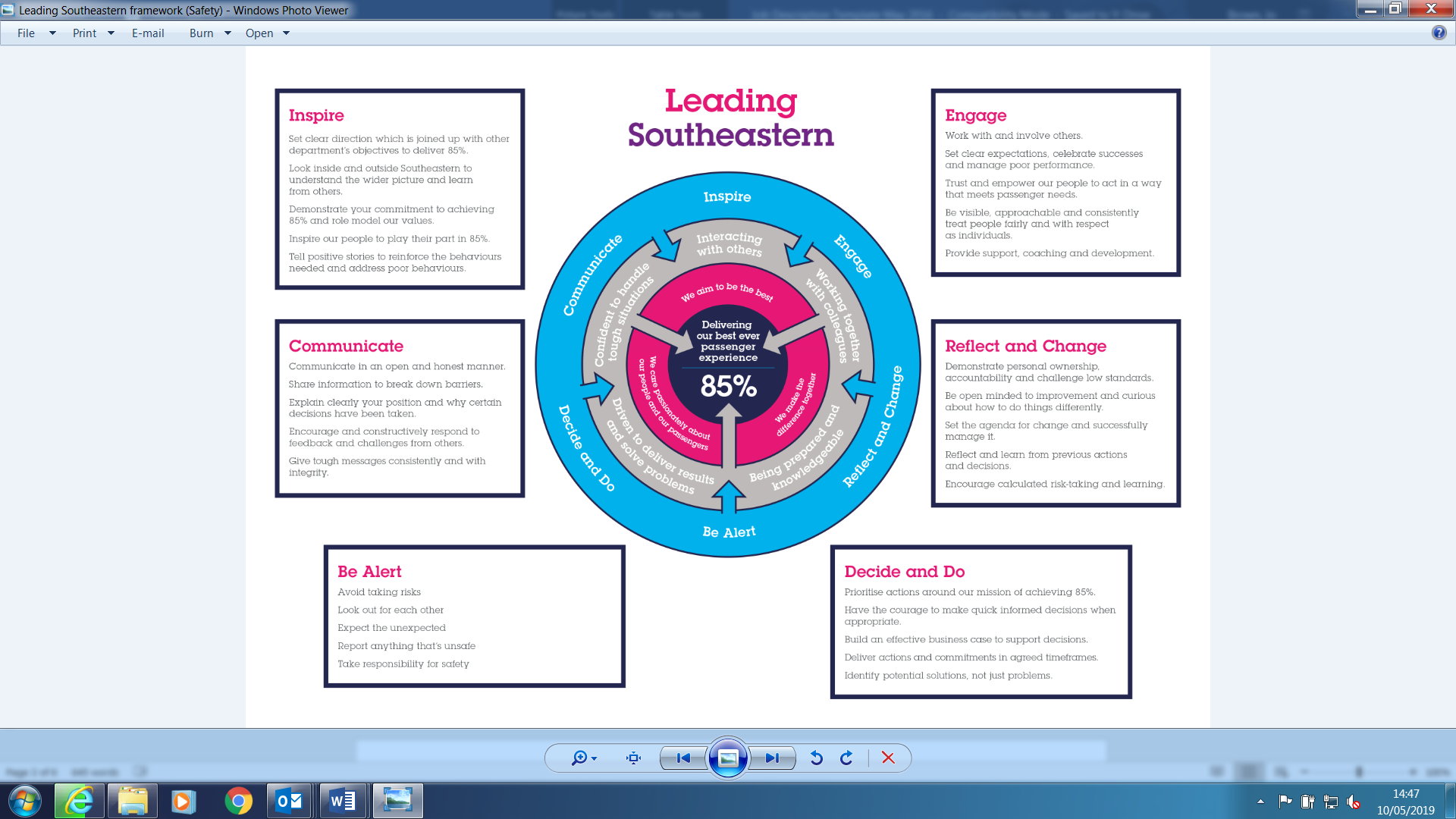 All shortlisted candidates seeking promotion will be assessed against this framework.The job demands the following blend of experience/knowledge, skills and behaviours (all are essential , unless otherwise shown and will be assessed by application and/ or interview/assessment) :Southeastern aims to recruit people not just for jobs but for long term careers. We want good quality, talented people with the right attitude who will stay with us.For these reasons we look for evidence of Southeastern values and behaviours in all potential staff and our existing staff looking for promotion along with the particular experience/knowledge, skills and behaviours relevant to the position applied for.  These areWe care passionately about our people and passengerswe put ourselves in our passengers’ shoes to do what’s right for themwe support our colleagues to be, feel and do their bestwe love the places we serve and do our bit for our communities and environment We aim to be the bestwe move with pace, we’re agile and learn from everythingwe relentlessly strive to be the bestwe are professionals with personalities We make the difference together we are answerable to each other and our passengerswe trust each other and do what we say we willwe are stronger together than we are as individualsWe also have identified behaviours required to be successful in leading Southeastern. The Leading Southeastern framework details how we should be behaving in order to drive up performance to deliver 85%. All shortlisted candidates seeking promotion will be assessed against this framework.The job demands the following blend of experience/knowledge, skills and behaviours (all are essential , unless otherwise shown and will be assessed by application and/ or interview/assessment) :G1Experience, Knowledge & Qualifications (including any specific safety training requirements)Good Excel spreadsheet abilities and Oracle systems experience. Working knowledge of purchase ledger and sales ledger.VAT and Personal Taxation experience.Experience of staff management. Technical Skills (both Financial and Systems). NumerateExperience, Knowledge & Qualifications (including any specific safety training requirements)Good Excel spreadsheet abilities and Oracle systems experience. Working knowledge of purchase ledger and sales ledger.VAT and Personal Taxation experience.Experience of staff management. Technical Skills (both Financial and Systems). NumerateG2Behaviours and Skills (including any specific safety critical competencies) Team Management skills and the ability to motivate others.Ability to organise and prioritise. Customer service skills.High level of personal integrity.Logical with attention to detailGood interpersonal skills.Behaviours and Skills (including any specific safety critical competencies) Team Management skills and the ability to motivate others.Ability to organise and prioritise. Customer service skills.High level of personal integrity.Logical with attention to detailGood interpersonal skills.G3OtherOtherHDimensions of roleDimensions of roleH1Financial – Direct:H2Financial – Other:Expenditure £300 million Estimated Receipts 12 millionH3Staff Responsibilities – Direct:3H4Staff Responsibilities – Other:H5Any Other Statistical Data:IAcknowledgementAcknowledgementAcknowledgementAcknowledgementAcknowledgementAcknowledgementAcknowledgementAcknowledgementAcknowledgementI1Prepared By:Prepared By:_____________________________________________Date:__________________________________________I2Approved By (Head of Department):Approved By (Head of Department):_____________________________________________Date:__________________________________________ JJob Description BriefingJob Description BriefingJob Description BriefingJob Description BriefingJob Description BriefingJob Description BriefingJob Description BriefingJob Description BriefingJob Description BriefingThe post holder has been briefed on and understands the requirements of this Job Description and other related documents:The post holder has been briefed on and understands the requirements of this Job Description and other related documents:The post holder has been briefed on and understands the requirements of this Job Description and other related documents:The post holder has been briefed on and understands the requirements of this Job Description and other related documents:The post holder has been briefed on and understands the requirements of this Job Description and other related documents:The post holder has been briefed on and understands the requirements of this Job Description and other related documents:The post holder has been briefed on and understands the requirements of this Job Description and other related documents:The post holder has been briefed on and understands the requirements of this Job Description and other related documents:The post holder has been briefed on and understands the requirements of this Job Description and other related documents:Name of post holder:Signature:Date:Name of briefing manager:Signature:Date:KNominated Deputy for Safety requirements Nominated Deputy for Safety requirements Nominated Deputy for Safety requirements Nominated Deputy for Safety requirements Nominated Deputy for Safety requirements Nominated Deputy for Safety requirements Nominated Deputy for Safety requirements Nominated Deputy for Safety requirements Nominated Deputy for Safety requirements If this is a KEY SAFETY POST (D2 in Safety Details above is YES) at least one nominated deputy must be identified.  The Job Holder must ensure that the Nominated Deputy(ies) receives a copy of,  and is briefed on this Job Description.  If there are more nominated deputies, they should sign further copies of this Job Description.If this is a KEY SAFETY POST (D2 in Safety Details above is YES) at least one nominated deputy must be identified.  The Job Holder must ensure that the Nominated Deputy(ies) receives a copy of,  and is briefed on this Job Description.  If there are more nominated deputies, they should sign further copies of this Job Description.If this is a KEY SAFETY POST (D2 in Safety Details above is YES) at least one nominated deputy must be identified.  The Job Holder must ensure that the Nominated Deputy(ies) receives a copy of,  and is briefed on this Job Description.  If there are more nominated deputies, they should sign further copies of this Job Description.If this is a KEY SAFETY POST (D2 in Safety Details above is YES) at least one nominated deputy must be identified.  The Job Holder must ensure that the Nominated Deputy(ies) receives a copy of,  and is briefed on this Job Description.  If there are more nominated deputies, they should sign further copies of this Job Description.If this is a KEY SAFETY POST (D2 in Safety Details above is YES) at least one nominated deputy must be identified.  The Job Holder must ensure that the Nominated Deputy(ies) receives a copy of,  and is briefed on this Job Description.  If there are more nominated deputies, they should sign further copies of this Job Description.If this is a KEY SAFETY POST (D2 in Safety Details above is YES) at least one nominated deputy must be identified.  The Job Holder must ensure that the Nominated Deputy(ies) receives a copy of,  and is briefed on this Job Description.  If there are more nominated deputies, they should sign further copies of this Job Description.If this is a KEY SAFETY POST (D2 in Safety Details above is YES) at least one nominated deputy must be identified.  The Job Holder must ensure that the Nominated Deputy(ies) receives a copy of,  and is briefed on this Job Description.  If there are more nominated deputies, they should sign further copies of this Job Description.If this is a KEY SAFETY POST (D2 in Safety Details above is YES) at least one nominated deputy must be identified.  The Job Holder must ensure that the Nominated Deputy(ies) receives a copy of,  and is briefed on this Job Description.  If there are more nominated deputies, they should sign further copies of this Job Description.If this is a KEY SAFETY POST (D2 in Safety Details above is YES) at least one nominated deputy must be identified.  The Job Holder must ensure that the Nominated Deputy(ies) receives a copy of,  and is briefed on this Job Description.  If there are more nominated deputies, they should sign further copies of this Job Description.The nominated deputy has been briefed on and understands the requirements of this Job Description and other related documents:The nominated deputy has been briefed on and understands the requirements of this Job Description and other related documents:The nominated deputy has been briefed on and understands the requirements of this Job Description and other related documents:The nominated deputy has been briefed on and understands the requirements of this Job Description and other related documents:The nominated deputy has been briefed on and understands the requirements of this Job Description and other related documents:The nominated deputy has been briefed on and understands the requirements of this Job Description and other related documents:The nominated deputy has been briefed on and understands the requirements of this Job Description and other related documents:The nominated deputy has been briefed on and understands the requirements of this Job Description and other related documents:The nominated deputy has been briefed on and understands the requirements of this Job Description and other related documents:Name of nominated deputy:Signature:Date:Name of briefing manager:Signature:Date: